SkillsUSA Texas State Conference 2024Baking and Pastry ArtsMenuOatmeal Cranberry Cookie Apple GaletteSoft Roll DoughPâte à Choux  Crème PâtissièreCake DecoratingGeneral Guidelines The contest will be geared toward the commercial (retail) baking business rather than commercial restaurant business.No cell phones, computer, iPhones or similar electronic devices will be allowed. Basic calculators are allowed. There will be an open question and answer session with the technical committee. Everyone will be able to hear the questions and the answers. If a contestant is late and misses the session, the questions will not be repeated or re-answered. Be On Time! Students will need to be dressed at the time of orientation. Due to limited supplies, spoiled or burnt supplies item will not be replaced.Only contestants and judges will be allowed in the kitchen area.Late products will be judged but no score will be awarded.Clean up: Contestants must have the technical chairperson check their clean up in order to leave. Clean up is part of their score. Kitchen and oven space are limited  so please only bring ½ sheet pansSharing of baked products is forbidden and contestant will not be awarded pointsContestants will need to provide all small wares needed for preparation (see included list) no other equipment will be allowed unless approved by the judges and made available to all contestants.Advisors please do not teach students to edit/add/omit any ingredients amounts in the formulas. The goal is a consistent product using standardized recipes.The only exception will be the addition of powder sugar to the buttercream icing. Because of the heat from the kitchen the icing begins to get soft, even if on ice. Students will be allowed to add powder sugar to their buttercream. (this ingredient is the only item contestant is allowed to bring)Students may use canvas or wax to roll out cookies and pie crustContest is meant to be FUN and EDUCATIONAL! If you every feel overwhelmed and cannot continue speak to a judge. We are here for you! In the event no pastry flour is not provided students will substitute all-purpose flour.Refrigerators and freezers are provided to chill pie dough and cookie dough only; Résumé Requirement: All competitors must create a one-page hard copy résumé and submit online prior to the contest. Failure to do so will result in a 10 point penalty. At National competition no recipes are provided prior to the contest.A written test will be given at orientation.Baking window is 4 hours, prep to presentation.Evaluating Products:Knife Skills, 4 raw apples, 1/2” x 1/2” x 1/2” dicedDecorated Premade CakeCookiesShould have excellent top crevices and evidence of proper mixing, even color and uniform shape and size and thighness4” round not fluted edgeSugar dust topSoft Roll DoughMEPScalingTechniqueDoneness Apple GaletteMEPTechniqueKnife skillsDonenessPâte à Choux even color and uniform shape and sizeDisplay all of the eclairs (2 filled, with no garnish and the rest unfilled)Display all the cream puffs (2 filled with no garnish and the rest unfilled)Crème Pâtissière –Extra crème should be displayed. Ingredients Supplied by the technical committee: •  Ingredients:Sugar FlourEggsMilkButterVanilla extractYeast instantBaking powderOatmealDried CranberriesApplesVegetable oilDry Milk PowderVegetable ShorteningApple Juice• Cakes • Icings (buttercream and whipped)List of equipment supplied by student:Note:  Any equipment not listed here may not be allowed by the judges if it is deemed to be advantageous to the student. Items such as cake levelers, molds, stencils, pre- made icings or flowers, fondant, gum paste, pastillage and cake combs will not be allowed. Feel free to bring any other simple kitchen equipmentUniform: Per technical standard No names or school logos should be visible on uniform, if so must be covered upCranberry Oatmeal Cookies  *Prepare ½ recipe for competition  *Roll and bake a minimum of 12 cookies, Present 6 cookiesPâte à ChouxMake ½ recipe for competitionCrème PâtissièreSoft Roll DoughGalette Filling*Make ½ recipe for competition *When dicing apples, save 4 raw apple dices to present for knife skills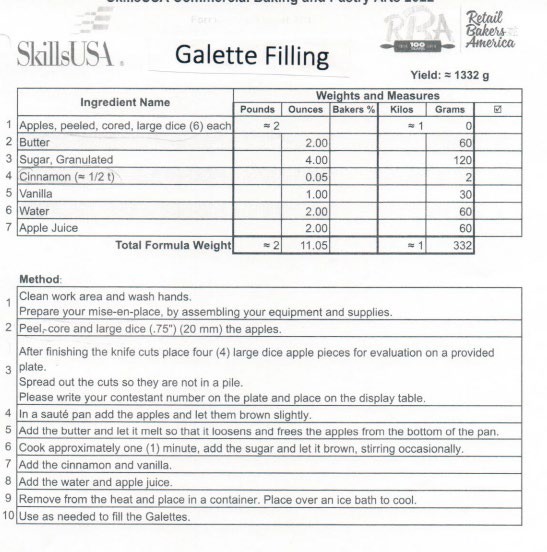 Galette Dough *Prepare ½ recipe for competition *Cut and bake a minimum of 6 galettes, Display 3Cake Decorating*Each student is provided 1 8” round cake, white whipped icing and white buttercream icing.Scale (battery operated)Mixing bowlsKnives SpoonsWhisksCutting boards Measuring cups (NO GLASS)ScissorsBowl scrapersPastry bags & tipsSpatulasBench scrapersRolling pinsTimer(s)2- ½ sheet pansKitchen towelsPastry BagsGlovesSanitizing bucketPastry cutterSerrated knifeParchment paperMeasuring spoonsCake turn tablePlastic wrapIcing colorsFoilPastry brushAngled spatulasApple CorerDigital ThermometerCake board (for cake) – 12”Strainer/SifterCake decorating suppliesMarker (to label items)Kitchen Aide Mixer w/ attachmentsSauce panCake WheelSmall Mixing bowls to color icingOven Mitts/PadsLoaf Pans (for bread)Wax paperPan SprayExtra powder sugar (For icing)Tasting spoonsBoxes to take items homeRulerCleaning TowelsIngredient NameWeights and MeasuresWeights and MeasuresWeights and MeasuresWeights and MeasuresWeights and MeasuresWeights and MeasuresIngredient NamePoundsOuncesBakers %KilosGramsButter, Diced5.7550.00163Sugar, Granulated8.6475.00245Sugar, Brown11.53100.00327Shortening, All Purpose5.7550.00163Extract, Vanilla0.110.093Salt0.350.0310Baking Soda0.180.025Flour All Purpose11.53100.00327Eggs, Whole (Room Temperature)4.9042.50139Oats11.53100.00327Cranberries, Dried11.53100.00327Water1.900.1754Total Formula Weight49.69617.812090Mise en Place: Gather ingredients and equipment.Mise en Place: Gather ingredients and equipment.Mise en Place: Gather ingredients and equipment.Mise en Place: Gather ingredients and equipment.Mise en Place: Gather ingredients and equipment.Mise en Place: Gather ingredients and equipment.Mise en Place: Gather ingredients and equipment.Scale: Scale all ingredients. Zest oranges. Save left over oranges for other recipes.Scale: Scale all ingredients. Zest oranges. Save left over oranges for other recipes.Scale: Scale all ingredients. Zest oranges. Save left over oranges for other recipes.Scale: Scale all ingredients. Zest oranges. Save left over oranges for other recipes.Scale: Scale all ingredients. Zest oranges. Save left over oranges for other recipes.Scale: Scale all ingredients. Zest oranges. Save left over oranges for other recipes.Scale: Scale all ingredients. Zest oranges. Save left over oranges for other recipes.Mixing:: In mixing bowl with paddle, cream the butter and granulated sugar until combined and light in color. Scrape bowl well.: Add brown sugar and shortening and mix well. Scrape bowl well.: Add vanilla, salt, baking soda, flour and orange zest. Mix until combined.: Add eggs, and mix on low speed until incorporated. Scrape bowl well.: Add oats, cranberry and water. Mix until combined well.Mixing:: In mixing bowl with paddle, cream the butter and granulated sugar until combined and light in color. Scrape bowl well.: Add brown sugar and shortening and mix well. Scrape bowl well.: Add vanilla, salt, baking soda, flour and orange zest. Mix until combined.: Add eggs, and mix on low speed until incorporated. Scrape bowl well.: Add oats, cranberry and water. Mix until combined well.Mixing:: In mixing bowl with paddle, cream the butter and granulated sugar until combined and light in color. Scrape bowl well.: Add brown sugar and shortening and mix well. Scrape bowl well.: Add vanilla, salt, baking soda, flour and orange zest. Mix until combined.: Add eggs, and mix on low speed until incorporated. Scrape bowl well.: Add oats, cranberry and water. Mix until combined well.Mixing:: In mixing bowl with paddle, cream the butter and granulated sugar until combined and light in color. Scrape bowl well.: Add brown sugar and shortening and mix well. Scrape bowl well.: Add vanilla, salt, baking soda, flour and orange zest. Mix until combined.: Add eggs, and mix on low speed until incorporated. Scrape bowl well.: Add oats, cranberry and water. Mix until combined well.Mixing:: In mixing bowl with paddle, cream the butter and granulated sugar until combined and light in color. Scrape bowl well.: Add brown sugar and shortening and mix well. Scrape bowl well.: Add vanilla, salt, baking soda, flour and orange zest. Mix until combined.: Add eggs, and mix on low speed until incorporated. Scrape bowl well.: Add oats, cranberry and water. Mix until combined well.Mixing:: In mixing bowl with paddle, cream the butter and granulated sugar until combined and light in color. Scrape bowl well.: Add brown sugar and shortening and mix well. Scrape bowl well.: Add vanilla, salt, baking soda, flour and orange zest. Mix until combined.: Add eggs, and mix on low speed until incorporated. Scrape bowl well.: Add oats, cranberry and water. Mix until combined well.Mixing:: In mixing bowl with paddle, cream the butter and granulated sugar until combined and light in color. Scrape bowl well.: Add brown sugar and shortening and mix well. Scrape bowl well.: Add vanilla, salt, baking soda, flour and orange zest. Mix until combined.: Add eggs, and mix on low speed until incorporated. Scrape bowl well.: Add oats, cranberry and water. Mix until combined well.Portion twelve (12) cookies with #16 (2 ounce or 60g) scoop. Place large cookies on parchment-lined sheet pan in 3x4 pattern. Portion the rest of the dough with a #30 (1 ounce 30g) scoop. Place small cookies on a parchment-lined sheet pan in a 4x6 pattern.Portion twelve (12) cookies with #16 (2 ounce or 60g) scoop. Place large cookies on parchment-lined sheet pan in 3x4 pattern. Portion the rest of the dough with a #30 (1 ounce 30g) scoop. Place small cookies on a parchment-lined sheet pan in a 4x6 pattern.Portion twelve (12) cookies with #16 (2 ounce or 60g) scoop. Place large cookies on parchment-lined sheet pan in 3x4 pattern. Portion the rest of the dough with a #30 (1 ounce 30g) scoop. Place small cookies on a parchment-lined sheet pan in a 4x6 pattern.Portion twelve (12) cookies with #16 (2 ounce or 60g) scoop. Place large cookies on parchment-lined sheet pan in 3x4 pattern. Portion the rest of the dough with a #30 (1 ounce 30g) scoop. Place small cookies on a parchment-lined sheet pan in a 4x6 pattern.Portion twelve (12) cookies with #16 (2 ounce or 60g) scoop. Place large cookies on parchment-lined sheet pan in 3x4 pattern. Portion the rest of the dough with a #30 (1 ounce 30g) scoop. Place small cookies on a parchment-lined sheet pan in a 4x6 pattern.Portion twelve (12) cookies with #16 (2 ounce or 60g) scoop. Place large cookies on parchment-lined sheet pan in 3x4 pattern. Portion the rest of the dough with a #30 (1 ounce 30g) scoop. Place small cookies on a parchment-lined sheet pan in a 4x6 pattern.Portion twelve (12) cookies with #16 (2 ounce or 60g) scoop. Place large cookies on parchment-lined sheet pan in 3x4 pattern. Portion the rest of the dough with a #30 (1 ounce 30g) scoop. Place small cookies on a parchment-lined sheet pan in a 4x6 pattern.Allow cookies to rest 15 minutes before baking. Write contestant number on parchment paper.Allow cookies to rest 15 minutes before baking. Write contestant number on parchment paper.Allow cookies to rest 15 minutes before baking. Write contestant number on parchment paper.Allow cookies to rest 15 minutes before baking. Write contestant number on parchment paper.Allow cookies to rest 15 minutes before baking. Write contestant number on parchment paper.Allow cookies to rest 15 minutes before baking. Write contestant number on parchment paper.Allow cookies to rest 15 minutes before baking. Write contestant number on parchment paper.Baking: In convection oven, bake all cookies at 325°F (160°C) for 12 -14 minutes. The outside should be golden brown and the center should be slightly pale.Baking: In convection oven, bake all cookies at 325°F (160°C) for 12 -14 minutes. The outside should be golden brown and the center should be slightly pale.Baking: In convection oven, bake all cookies at 325°F (160°C) for 12 -14 minutes. The outside should be golden brown and the center should be slightly pale.Baking: In convection oven, bake all cookies at 325°F (160°C) for 12 -14 minutes. The outside should be golden brown and the center should be slightly pale.Baking: In convection oven, bake all cookies at 325°F (160°C) for 12 -14 minutes. The outside should be golden brown and the center should be slightly pale.Baking: In convection oven, bake all cookies at 325°F (160°C) for 12 -14 minutes. The outside should be golden brown and the center should be slightly pale.Baking: In convection oven, bake all cookies at 325°F (160°C) for 12 -14 minutes. The outside should be golden brown and the center should be slightly pale.Cooling: Allow cookies to cool. Display all of the cookies in your display area.Cooling: Allow cookies to cool. Display all of the cookies in your display area.Cooling: Allow cookies to cool. Display all of the cookies in your display area.Cooling: Allow cookies to cool. Display all of the cookies in your display area.Cooling: Allow cookies to cool. Display all of the cookies in your display area.Cooling: Allow cookies to cool. Display all of the cookies in your display area.Cooling: Allow cookies to cool. Display all of the cookies in your display area.Ingredient NameWeights and MeasuresWeights and MeasuresWeights and MeasuresWeights and MeasuresWeights and MeasuresWeights and MeasuresWeights and MeasuresIngredient NamePoundsOuncesBakers %KilosGramsWater10.40100295Milk10.40100295Sugar, Granulated0.2838Salt0.2838Butter10.40100295Flour, All Purpose10.40100295Eggs, Whole14.81200590Almonds, Sliced≈4≈113Crème Pâtissière (AN)Total Formula Weight315.006061786Mise en Place: Gather ingredients and equipment.Mise en Place: Gather ingredients and equipment.Mise en Place: Gather ingredients and equipment.Mise en Place: Gather ingredients and equipment.Mise en Place: Gather ingredients and equipment.Mise en Place: Gather ingredients and equipment.Mise en Place: Gather ingredients and equipment.Mise en Place: Gather ingredients and equipment.Scale: Scale all ingredients.Scale: Scale all ingredients.Scale: Scale all ingredients.Scale: Scale all ingredients.Scale: Scale all ingredients.Scale: Scale all ingredients.Scale: Scale all ingredients.Scale: Scale all ingredients.Combine the water, milk, sugar, salt and butter in a sauce pot and bring to a boil.Combine the water, milk, sugar, salt and butter in a sauce pot and bring to a boil.Combine the water, milk, sugar, salt and butter in a sauce pot and bring to a boil.Combine the water, milk, sugar, salt and butter in a sauce pot and bring to a boil.Combine the water, milk, sugar, salt and butter in a sauce pot and bring to a boil.Combine the water, milk, sugar, salt and butter in a sauce pot and bring to a boil.Combine the water, milk, sugar, salt and butter in a sauce pot and bring to a boil.Combine the water, milk, sugar, salt and butter in a sauce pot and bring to a boil.Add the flour and cook for several minutes or until the mixture appears drier and begins to stick to the bottom of the pot.Add the flour and cook for several minutes or until the mixture appears drier and begins to stick to the bottom of the pot.Add the flour and cook for several minutes or until the mixture appears drier and begins to stick to the bottom of the pot.Add the flour and cook for several minutes or until the mixture appears drier and begins to stick to the bottom of the pot.Add the flour and cook for several minutes or until the mixture appears drier and begins to stick to the bottom of the pot.Add the flour and cook for several minutes or until the mixture appears drier and begins to stick to the bottom of the pot.Add the flour and cook for several minutes or until the mixture appears drier and begins to stick to the bottom of the pot.Add the flour and cook for several minutes or until the mixture appears drier and begins to stick to the bottom of the pot.Remove from the heat and place in a mixing bowl with a paddle. **This dough (panade) may also be mixed by hand using a rubber spatula in a stainless steel mixing bowl.Remove from the heat and place in a mixing bowl with a paddle. **This dough (panade) may also be mixed by hand using a rubber spatula in a stainless steel mixing bowl.Remove from the heat and place in a mixing bowl with a paddle. **This dough (panade) may also be mixed by hand using a rubber spatula in a stainless steel mixing bowl.Remove from the heat and place in a mixing bowl with a paddle. **This dough (panade) may also be mixed by hand using a rubber spatula in a stainless steel mixing bowl.Remove from the heat and place in a mixing bowl with a paddle. **This dough (panade) may also be mixed by hand using a rubber spatula in a stainless steel mixing bowl.Remove from the heat and place in a mixing bowl with a paddle. **This dough (panade) may also be mixed by hand using a rubber spatula in a stainless steel mixing bowl.Remove from the heat and place in a mixing bowl with a paddle. **This dough (panade) may also be mixed by hand using a rubber spatula in a stainless steel mixing bowl.Remove from the heat and place in a mixing bowl with a paddle. **This dough (panade) may also be mixed by hand using a rubber spatula in a stainless steel mixing bowl.Mix the panade until slightly cooled, making sure the mixture is still warm. Slowly add eggs in stages while mixing. Scrape bowl between each addition. Keep mixing until desire consistency is reached.Mix the panade until slightly cooled, making sure the mixture is still warm. Slowly add eggs in stages while mixing. Scrape bowl between each addition. Keep mixing until desire consistency is reached.Mix the panade until slightly cooled, making sure the mixture is still warm. Slowly add eggs in stages while mixing. Scrape bowl between each addition. Keep mixing until desire consistency is reached.Mix the panade until slightly cooled, making sure the mixture is still warm. Slowly add eggs in stages while mixing. Scrape bowl between each addition. Keep mixing until desire consistency is reached.Mix the panade until slightly cooled, making sure the mixture is still warm. Slowly add eggs in stages while mixing. Scrape bowl between each addition. Keep mixing until desire consistency is reached.Mix the panade until slightly cooled, making sure the mixture is still warm. Slowly add eggs in stages while mixing. Scrape bowl between each addition. Keep mixing until desire consistency is reached.Mix the panade until slightly cooled, making sure the mixture is still warm. Slowly add eggs in stages while mixing. Scrape bowl between each addition. Keep mixing until desire consistency is reached.Mix the panade until slightly cooled, making sure the mixture is still warm. Slowly add eggs in stages while mixing. Scrape bowl between each addition. Keep mixing until desire consistency is reached.You will prepare two (2) items. Twelve (12) Éclairs and Twelve (12) Paris-BrestYou will prepare two (2) items. Twelve (12) Éclairs and Twelve (12) Paris-BrestYou will prepare two (2) items. Twelve (12) Éclairs and Twelve (12) Paris-BrestYou will prepare two (2) items. Twelve (12) Éclairs and Twelve (12) Paris-BrestYou will prepare two (2) items. Twelve (12) Éclairs and Twelve (12) Paris-BrestYou will prepare two (2) items. Twelve (12) Éclairs and Twelve (12) Paris-BrestYou will prepare two (2) items. Twelve (12) Éclairs and Twelve (12) Paris-BrestYou will prepare two (2) items. Twelve (12) Éclairs and Twelve (12) Paris-BrestÉclair (one (1) sheet pan)Draw twelve (12) 100mm (4”) lines on a sheet of parchment paper. Flip parchment and place on sheet pan. Write your contestant number on corner of parchment.Using a #824 to #827-star tip, fill the bag with éclair paste and pipe 4” (100mm) long and 1” (25mm) wide éclair (in raw state).Éclair (one (1) sheet pan)Draw twelve (12) 100mm (4”) lines on a sheet of parchment paper. Flip parchment and place on sheet pan. Write your contestant number on corner of parchment.Using a #824 to #827-star tip, fill the bag with éclair paste and pipe 4” (100mm) long and 1” (25mm) wide éclair (in raw state).Éclair (one (1) sheet pan)Draw twelve (12) 100mm (4”) lines on a sheet of parchment paper. Flip parchment and place on sheet pan. Write your contestant number on corner of parchment.Using a #824 to #827-star tip, fill the bag with éclair paste and pipe 4” (100mm) long and 1” (25mm) wide éclair (in raw state).Éclair (one (1) sheet pan)Draw twelve (12) 100mm (4”) lines on a sheet of parchment paper. Flip parchment and place on sheet pan. Write your contestant number on corner of parchment.Using a #824 to #827-star tip, fill the bag with éclair paste and pipe 4” (100mm) long and 1” (25mm) wide éclair (in raw state).Éclair (one (1) sheet pan)Draw twelve (12) 100mm (4”) lines on a sheet of parchment paper. Flip parchment and place on sheet pan. Write your contestant number on corner of parchment.Using a #824 to #827-star tip, fill the bag with éclair paste and pipe 4” (100mm) long and 1” (25mm) wide éclair (in raw state).Éclair (one (1) sheet pan)Draw twelve (12) 100mm (4”) lines on a sheet of parchment paper. Flip parchment and place on sheet pan. Write your contestant number on corner of parchment.Using a #824 to #827-star tip, fill the bag with éclair paste and pipe 4” (100mm) long and 1” (25mm) wide éclair (in raw state).Éclair (one (1) sheet pan)Draw twelve (12) 100mm (4”) lines on a sheet of parchment paper. Flip parchment and place on sheet pan. Write your contestant number on corner of parchment.Using a #824 to #827-star tip, fill the bag with éclair paste and pipe 4” (100mm) long and 1” (25mm) wide éclair (in raw state).Éclair (one (1) sheet pan)Draw twelve (12) 100mm (4”) lines on a sheet of parchment paper. Flip parchment and place on sheet pan. Write your contestant number on corner of parchment.Using a #824 to #827-star tip, fill the bag with éclair paste and pipe 4” (100mm) long and 1” (25mm) wide éclair (in raw state).Paris-Brest (one (1) sheet pan)Draw twelve (12) 3” (75mm) circles on a parchment. Flip parchment and place on sheet pan. Write your contestant number on corner of parchment.Using a #824 to #827-star tip, fill the bag with éclair paste and pipe 3” (75mm) circles on outer edge diameter (in raw state) on top of the drawn circle. Spray lightly the top of the rings with water and sprinkle with sliced almonds.Paris-Brest (one (1) sheet pan)Draw twelve (12) 3” (75mm) circles on a parchment. Flip parchment and place on sheet pan. Write your contestant number on corner of parchment.Using a #824 to #827-star tip, fill the bag with éclair paste and pipe 3” (75mm) circles on outer edge diameter (in raw state) on top of the drawn circle. Spray lightly the top of the rings with water and sprinkle with sliced almonds.Paris-Brest (one (1) sheet pan)Draw twelve (12) 3” (75mm) circles on a parchment. Flip parchment and place on sheet pan. Write your contestant number on corner of parchment.Using a #824 to #827-star tip, fill the bag with éclair paste and pipe 3” (75mm) circles on outer edge diameter (in raw state) on top of the drawn circle. Spray lightly the top of the rings with water and sprinkle with sliced almonds.Paris-Brest (one (1) sheet pan)Draw twelve (12) 3” (75mm) circles on a parchment. Flip parchment and place on sheet pan. Write your contestant number on corner of parchment.Using a #824 to #827-star tip, fill the bag with éclair paste and pipe 3” (75mm) circles on outer edge diameter (in raw state) on top of the drawn circle. Spray lightly the top of the rings with water and sprinkle with sliced almonds.Paris-Brest (one (1) sheet pan)Draw twelve (12) 3” (75mm) circles on a parchment. Flip parchment and place on sheet pan. Write your contestant number on corner of parchment.Using a #824 to #827-star tip, fill the bag with éclair paste and pipe 3” (75mm) circles on outer edge diameter (in raw state) on top of the drawn circle. Spray lightly the top of the rings with water and sprinkle with sliced almonds.Paris-Brest (one (1) sheet pan)Draw twelve (12) 3” (75mm) circles on a parchment. Flip parchment and place on sheet pan. Write your contestant number on corner of parchment.Using a #824 to #827-star tip, fill the bag with éclair paste and pipe 3” (75mm) circles on outer edge diameter (in raw state) on top of the drawn circle. Spray lightly the top of the rings with water and sprinkle with sliced almonds.Paris-Brest (one (1) sheet pan)Draw twelve (12) 3” (75mm) circles on a parchment. Flip parchment and place on sheet pan. Write your contestant number on corner of parchment.Using a #824 to #827-star tip, fill the bag with éclair paste and pipe 3” (75mm) circles on outer edge diameter (in raw state) on top of the drawn circle. Spray lightly the top of the rings with water and sprinkle with sliced almonds.Paris-Brest (one (1) sheet pan)Draw twelve (12) 3” (75mm) circles on a parchment. Flip parchment and place on sheet pan. Write your contestant number on corner of parchment.Using a #824 to #827-star tip, fill the bag with éclair paste and pipe 3” (75mm) circles on outer edge diameter (in raw state) on top of the drawn circle. Spray lightly the top of the rings with water and sprinkle with sliced almonds.Bake at 400° to 425°F (200° to 220°C) in deck oven for approximately 20 minutes. Rotate the pan and continue to bake until eclairs and Paris-Brest are dried out.Bake at 400° to 425°F (200° to 220°C) in deck oven for approximately 20 minutes. Rotate the pan and continue to bake until eclairs and Paris-Brest are dried out.Bake at 400° to 425°F (200° to 220°C) in deck oven for approximately 20 minutes. Rotate the pan and continue to bake until eclairs and Paris-Brest are dried out.Bake at 400° to 425°F (200° to 220°C) in deck oven for approximately 20 minutes. Rotate the pan and continue to bake until eclairs and Paris-Brest are dried out.Bake at 400° to 425°F (200° to 220°C) in deck oven for approximately 20 minutes. Rotate the pan and continue to bake until eclairs and Paris-Brest are dried out.Bake at 400° to 425°F (200° to 220°C) in deck oven for approximately 20 minutes. Rotate the pan and continue to bake until eclairs and Paris-Brest are dried out.Bake at 400° to 425°F (200° to 220°C) in deck oven for approximately 20 minutes. Rotate the pan and continue to bake until eclairs and Paris-Brest are dried out.Bake at 400° to 425°F (200° to 220°C) in deck oven for approximately 20 minutes. Rotate the pan and continue to bake until eclairs and Paris-Brest are dried out.Display twelve (12) eclairs (two (2) filled with no garnish and ten (10) unfilled) The two (2) eclairs should be filled with some of your Crème PâtissèrieDisplay twelve (12) Paris-Brest (two (2) filled with no garnish and ten (10) unfilled)The two (2) Paris-Brest should be filled with some of your Crème PâtissèrieDisplay twelve (12) eclairs (two (2) filled with no garnish and ten (10) unfilled) The two (2) eclairs should be filled with some of your Crème PâtissèrieDisplay twelve (12) Paris-Brest (two (2) filled with no garnish and ten (10) unfilled)The two (2) Paris-Brest should be filled with some of your Crème PâtissèrieDisplay twelve (12) eclairs (two (2) filled with no garnish and ten (10) unfilled) The two (2) eclairs should be filled with some of your Crème PâtissèrieDisplay twelve (12) Paris-Brest (two (2) filled with no garnish and ten (10) unfilled)The two (2) Paris-Brest should be filled with some of your Crème PâtissèrieDisplay twelve (12) eclairs (two (2) filled with no garnish and ten (10) unfilled) The two (2) eclairs should be filled with some of your Crème PâtissèrieDisplay twelve (12) Paris-Brest (two (2) filled with no garnish and ten (10) unfilled)The two (2) Paris-Brest should be filled with some of your Crème PâtissèrieDisplay twelve (12) eclairs (two (2) filled with no garnish and ten (10) unfilled) The two (2) eclairs should be filled with some of your Crème PâtissèrieDisplay twelve (12) Paris-Brest (two (2) filled with no garnish and ten (10) unfilled)The two (2) Paris-Brest should be filled with some of your Crème PâtissèrieDisplay twelve (12) eclairs (two (2) filled with no garnish and ten (10) unfilled) The two (2) eclairs should be filled with some of your Crème PâtissèrieDisplay twelve (12) Paris-Brest (two (2) filled with no garnish and ten (10) unfilled)The two (2) Paris-Brest should be filled with some of your Crème PâtissèrieDisplay twelve (12) eclairs (two (2) filled with no garnish and ten (10) unfilled) The two (2) eclairs should be filled with some of your Crème PâtissèrieDisplay twelve (12) Paris-Brest (two (2) filled with no garnish and ten (10) unfilled)The two (2) Paris-Brest should be filled with some of your Crème PâtissèrieDisplay twelve (12) eclairs (two (2) filled with no garnish and ten (10) unfilled) The two (2) eclairs should be filled with some of your Crème PâtissèrieDisplay twelve (12) Paris-Brest (two (2) filled with no garnish and ten (10) unfilled)The two (2) Paris-Brest should be filled with some of your Crème PâtissèrieIngredient NameWeights and MeasuresWeights and MeasuresWeights and MeasuresWeights and MeasuresWeights and MeasuresWeights and MeasuresWeights and MeasuresIngredient NamePoundsOuncesBakers %KilosGramsDairy, Milk Whole10.00454Sugar, Granulated (First Half)2.0057Egg, Yolks (Large)(1.25 oz or 35.5g = 2 yolks)1.2535Egg, Whole (Large)(1.75 oz or 50g = 1 Whole Egg)1.7550Corn Starch1.2535Sugar, Granulated (Second Half)2.0057Dairy, Butter Sweet Unsalted1.0028Flavor, Extract Vanilla0.257Total Formula Weight19.5723Mise en Place: Gather ingredients and equipment.Mise en Place: Gather ingredients and equipment.Mise en Place: Gather ingredients and equipment.Mise en Place: Gather ingredients and equipment.Mise en Place: Gather ingredients and equipment.Mise en Place: Gather ingredients and equipment.Mise en Place: Gather ingredients and equipment.Mise en Place: Gather ingredients and equipment.Scale: Scale all ingredients.Scale: Scale all ingredients.Scale: Scale all ingredients.Scale: Scale all ingredients.Scale: Scale all ingredients.Scale: Scale all ingredients.Scale: Scale all ingredients.Scale: Scale all ingredients.Mixing:: In stainless steel bowl using a wire whip, beat egg yolks and whole eggs.: Sift the cornstarch and (first half) the sugar into bowl with eggs. Keep whipping until lemony yellow in color.Mixing:: In stainless steel bowl using a wire whip, beat egg yolks and whole eggs.: Sift the cornstarch and (first half) the sugar into bowl with eggs. Keep whipping until lemony yellow in color.Mixing:: In stainless steel bowl using a wire whip, beat egg yolks and whole eggs.: Sift the cornstarch and (first half) the sugar into bowl with eggs. Keep whipping until lemony yellow in color.Mixing:: In stainless steel bowl using a wire whip, beat egg yolks and whole eggs.: Sift the cornstarch and (first half) the sugar into bowl with eggs. Keep whipping until lemony yellow in color.Mixing:: In stainless steel bowl using a wire whip, beat egg yolks and whole eggs.: Sift the cornstarch and (first half) the sugar into bowl with eggs. Keep whipping until lemony yellow in color.Mixing:: In stainless steel bowl using a wire whip, beat egg yolks and whole eggs.: Sift the cornstarch and (first half) the sugar into bowl with eggs. Keep whipping until lemony yellow in color.Mixing:: In stainless steel bowl using a wire whip, beat egg yolks and whole eggs.: Sift the cornstarch and (first half) the sugar into bowl with eggs. Keep whipping until lemony yellow in color.Mixing:: In stainless steel bowl using a wire whip, beat egg yolks and whole eggs.: Sift the cornstarch and (first half) the sugar into bowl with eggs. Keep whipping until lemony yellow in color.Cooking:: At designated Crème Pâtissière station/stove, in a heavy, stainless steel saucepan, dissolve the (second half) the sugar with the milk and bring to a boil.: Temper the egg mixture by slowly beating in the hot milk into egg mixture. Return back to stove.: Using a heat-resistant rubber spatula, stir constantly until mixture comes to a boil and thickens. Remove from heat.: Add butter and vanilla. Mix well.Cooking:: At designated Crème Pâtissière station/stove, in a heavy, stainless steel saucepan, dissolve the (second half) the sugar with the milk and bring to a boil.: Temper the egg mixture by slowly beating in the hot milk into egg mixture. Return back to stove.: Using a heat-resistant rubber spatula, stir constantly until mixture comes to a boil and thickens. Remove from heat.: Add butter and vanilla. Mix well.Cooking:: At designated Crème Pâtissière station/stove, in a heavy, stainless steel saucepan, dissolve the (second half) the sugar with the milk and bring to a boil.: Temper the egg mixture by slowly beating in the hot milk into egg mixture. Return back to stove.: Using a heat-resistant rubber spatula, stir constantly until mixture comes to a boil and thickens. Remove from heat.: Add butter and vanilla. Mix well.Cooking:: At designated Crème Pâtissière station/stove, in a heavy, stainless steel saucepan, dissolve the (second half) the sugar with the milk and bring to a boil.: Temper the egg mixture by slowly beating in the hot milk into egg mixture. Return back to stove.: Using a heat-resistant rubber spatula, stir constantly until mixture comes to a boil and thickens. Remove from heat.: Add butter and vanilla. Mix well.Cooking:: At designated Crème Pâtissière station/stove, in a heavy, stainless steel saucepan, dissolve the (second half) the sugar with the milk and bring to a boil.: Temper the egg mixture by slowly beating in the hot milk into egg mixture. Return back to stove.: Using a heat-resistant rubber spatula, stir constantly until mixture comes to a boil and thickens. Remove from heat.: Add butter and vanilla. Mix well.Cooking:: At designated Crème Pâtissière station/stove, in a heavy, stainless steel saucepan, dissolve the (second half) the sugar with the milk and bring to a boil.: Temper the egg mixture by slowly beating in the hot milk into egg mixture. Return back to stove.: Using a heat-resistant rubber spatula, stir constantly until mixture comes to a boil and thickens. Remove from heat.: Add butter and vanilla. Mix well.Cooking:: At designated Crème Pâtissière station/stove, in a heavy, stainless steel saucepan, dissolve the (second half) the sugar with the milk and bring to a boil.: Temper the egg mixture by slowly beating in the hot milk into egg mixture. Return back to stove.: Using a heat-resistant rubber spatula, stir constantly until mixture comes to a boil and thickens. Remove from heat.: Add butter and vanilla. Mix well.Cooking:: At designated Crème Pâtissière station/stove, in a heavy, stainless steel saucepan, dissolve the (second half) the sugar with the milk and bring to a boil.: Temper the egg mixture by slowly beating in the hot milk into egg mixture. Return back to stove.: Using a heat-resistant rubber spatula, stir constantly until mixture comes to a boil and thickens. Remove from heat.: Add butter and vanilla. Mix well.Cooling: Pour hot Crème Pâtissière into a clean, sanitized, shallow stainless or plastic container.Cooling: Pour hot Crème Pâtissière into a clean, sanitized, shallow stainless or plastic container.Cooling: Pour hot Crème Pâtissière into a clean, sanitized, shallow stainless or plastic container.Cooling: Pour hot Crème Pâtissière into a clean, sanitized, shallow stainless or plastic container.Cooling: Pour hot Crème Pâtissière into a clean, sanitized, shallow stainless or plastic container.Cooling: Pour hot Crème Pâtissière into a clean, sanitized, shallow stainless or plastic container.Cooling: Pour hot Crème Pâtissière into a clean, sanitized, shallow stainless or plastic container.Cooling: Pour hot Crème Pâtissière into a clean, sanitized, shallow stainless or plastic container.Immediately have the Evaluator look and score the hot Crème Pâtissière as it comes off the stove. Once evaluated, cover directly on top with plastic wrap. Write contestant number on container.Immediately have the Evaluator look and score the hot Crème Pâtissière as it comes off the stove. Once evaluated, cover directly on top with plastic wrap. Write contestant number on container.Immediately have the Evaluator look and score the hot Crème Pâtissière as it comes off the stove. Once evaluated, cover directly on top with plastic wrap. Write contestant number on container.Immediately have the Evaluator look and score the hot Crème Pâtissière as it comes off the stove. Once evaluated, cover directly on top with plastic wrap. Write contestant number on container.Immediately have the Evaluator look and score the hot Crème Pâtissière as it comes off the stove. Once evaluated, cover directly on top with plastic wrap. Write contestant number on container.Immediately have the Evaluator look and score the hot Crème Pâtissière as it comes off the stove. Once evaluated, cover directly on top with plastic wrap. Write contestant number on container.Immediately have the Evaluator look and score the hot Crème Pâtissière as it comes off the stove. Once evaluated, cover directly on top with plastic wrap. Write contestant number on container.Immediately have the Evaluator look and score the hot Crème Pâtissière as it comes off the stove. Once evaluated, cover directly on top with plastic wrap. Write contestant number on container.Cool as quickly as possible, using an ice bath or place in refrigerator.Cool as quickly as possible, using an ice bath or place in refrigerator.Cool as quickly as possible, using an ice bath or place in refrigerator.Cool as quickly as possible, using an ice bath or place in refrigerator.Cool as quickly as possible, using an ice bath or place in refrigerator.Cool as quickly as possible, using an ice bath or place in refrigerator.Cool as quickly as possible, using an ice bath or place in refrigerator.Cool as quickly as possible, using an ice bath or place in refrigerator.Once Crème Pâtissière is cooled, used as needed.Once Crème Pâtissière is cooled, used as needed.Once Crème Pâtissière is cooled, used as needed.Once Crème Pâtissière is cooled, used as needed.Once Crème Pâtissière is cooled, used as needed.Once Crème Pâtissière is cooled, used as needed.Once Crème Pâtissière is cooled, used as needed.Once Crème Pâtissière is cooled, used as needed.Ingredient NameWeights and MeasuresWeights and MeasuresWeights and MeasuresWeights and MeasuresWeights and MeasuresWeights and MeasuresWeights and MeasuresIngredient NamePoundsOuncesBakers %KilosGramsWater (Temperature Controlled)113.9557.13849Shortening, All Purpose4.709133Nonfat Dry Milk Powder2.785.379Flour, Bread34.401001486Sugar, Granulated4.709133Yeast1.412.740Salt0.921.726Egg Wash (AN)Total Formula Weight60.86184.832746Mise en Place: Gather ingredients and equipment.Mise en Place: Gather ingredients and equipment.Mise en Place: Gather ingredients and equipment.Mise en Place: Gather ingredients and equipment.Mise en Place: Gather ingredients and equipment.Mise en Place: Gather ingredients and equipment.Mise en Place: Gather ingredients and equipment.Mise en Place: Gather ingredients and equipment.Scaling: Scale all the ingredients. Perform (Complete) necessary temperature calculations.Scaling: Scale all the ingredients. Perform (Complete) necessary temperature calculations.Scaling: Scale all the ingredients. Perform (Complete) necessary temperature calculations.Scaling: Scale all the ingredients. Perform (Complete) necessary temperature calculations.Scaling: Scale all the ingredients. Perform (Complete) necessary temperature calculations.Scaling: Scale all the ingredients. Perform (Complete) necessary temperature calculations.Scaling: Scale all the ingredients. Perform (Complete) necessary temperature calculations.Scaling: Scale all the ingredients. Perform (Complete) necessary temperature calculations.Mixing: In mixing bowl, add water, fat, milk powder, flour, sugar and yeast. Mix on low speed tor one (1) minute to incorporate ingredients. Add salt. Mix on medium speed for approximately eight (8) minutes until dough temperature reaches 80°F (27°C), and is developed.Mixing: In mixing bowl, add water, fat, milk powder, flour, sugar and yeast. Mix on low speed tor one (1) minute to incorporate ingredients. Add salt. Mix on medium speed for approximately eight (8) minutes until dough temperature reaches 80°F (27°C), and is developed.Mixing: In mixing bowl, add water, fat, milk powder, flour, sugar and yeast. Mix on low speed tor one (1) minute to incorporate ingredients. Add salt. Mix on medium speed for approximately eight (8) minutes until dough temperature reaches 80°F (27°C), and is developed.Mixing: In mixing bowl, add water, fat, milk powder, flour, sugar and yeast. Mix on low speed tor one (1) minute to incorporate ingredients. Add salt. Mix on medium speed for approximately eight (8) minutes until dough temperature reaches 80°F (27°C), and is developed.Mixing: In mixing bowl, add water, fat, milk powder, flour, sugar and yeast. Mix on low speed tor one (1) minute to incorporate ingredients. Add salt. Mix on medium speed for approximately eight (8) minutes until dough temperature reaches 80°F (27°C), and is developed.Mixing: In mixing bowl, add water, fat, milk powder, flour, sugar and yeast. Mix on low speed tor one (1) minute to incorporate ingredients. Add salt. Mix on medium speed for approximately eight (8) minutes until dough temperature reaches 80°F (27°C), and is developed.Mixing: In mixing bowl, add water, fat, milk powder, flour, sugar and yeast. Mix on low speed tor one (1) minute to incorporate ingredients. Add salt. Mix on medium speed for approximately eight (8) minutes until dough temperature reaches 80°F (27°C), and is developed.Mixing: In mixing bowl, add water, fat, milk powder, flour, sugar and yeast. Mix on low speed tor one (1) minute to incorporate ingredients. Add salt. Mix on medium speed for approximately eight (8) minutes until dough temperature reaches 80°F (27°C), and is developed.Fermentation: Place dough into large, oiled/sprayed container. Cover dough with couche, cloth or lid. Allow to ferment (proof) until doubled.Fermentation: Place dough into large, oiled/sprayed container. Cover dough with couche, cloth or lid. Allow to ferment (proof) until doubled.Fermentation: Place dough into large, oiled/sprayed container. Cover dough with couche, cloth or lid. Allow to ferment (proof) until doubled.Fermentation: Place dough into large, oiled/sprayed container. Cover dough with couche, cloth or lid. Allow to ferment (proof) until doubled.Fermentation: Place dough into large, oiled/sprayed container. Cover dough with couche, cloth or lid. Allow to ferment (proof) until doubled.Fermentation: Place dough into large, oiled/sprayed container. Cover dough with couche, cloth or lid. Allow to ferment (proof) until doubled.Fermentation: Place dough into large, oiled/sprayed container. Cover dough with couche, cloth or lid. Allow to ferment (proof) until doubled.Fermentation: Place dough into large, oiled/sprayed container. Cover dough with couche, cloth or lid. Allow to ferment (proof) until doubled.Punching: Punch the dough down. Degas and allow to rest before scaling.Punching: Punch the dough down. Degas and allow to rest before scaling.Punching: Punch the dough down. Degas and allow to rest before scaling.Punching: Punch the dough down. Degas and allow to rest before scaling.Punching: Punch the dough down. Degas and allow to rest before scaling.Punching: Punch the dough down. Degas and allow to rest before scaling.Punching: Punch the dough down. Degas and allow to rest before scaling.Punching: Punch the dough down. Degas and allow to rest before scaling.Scaling: Scale dough into desired weight. Eighteen (18) pieces at 2 ounces (60g) Three (3) 6 ounces (180g) One (1) at 14 ounces (400g)Scaling: Scale dough into desired weight. Eighteen (18) pieces at 2 ounces (60g) Three (3) 6 ounces (180g) One (1) at 14 ounces (400g)Scaling: Scale dough into desired weight. Eighteen (18) pieces at 2 ounces (60g) Three (3) 6 ounces (180g) One (1) at 14 ounces (400g)Scaling: Scale dough into desired weight. Eighteen (18) pieces at 2 ounces (60g) Three (3) 6 ounces (180g) One (1) at 14 ounces (400g)Scaling: Scale dough into desired weight. Eighteen (18) pieces at 2 ounces (60g) Three (3) 6 ounces (180g) One (1) at 14 ounces (400g)Scaling: Scale dough into desired weight. Eighteen (18) pieces at 2 ounces (60g) Three (3) 6 ounces (180g) One (1) at 14 ounces (400g)Scaling: Scale dough into desired weight. Eighteen (18) pieces at 2 ounces (60g) Three (3) 6 ounces (180g) One (1) at 14 ounces (400g)Scaling: Scale dough into desired weight. Eighteen (18) pieces at 2 ounces (60g) Three (3) 6 ounces (180g) One (1) at 14 ounces (400g)Rounding: Round up the dough pieces and pre shape them.Rounding: Round up the dough pieces and pre shape them.Rounding: Round up the dough pieces and pre shape them.Rounding: Round up the dough pieces and pre shape them.Rounding: Round up the dough pieces and pre shape them.Rounding: Round up the dough pieces and pre shape them.Rounding: Round up the dough pieces and pre shape them.Rounding: Round up the dough pieces and pre shape them.Bench Resting: Cover dough and allow to rest for about 15 minutes to relax the gluten.Bench Resting: Cover dough and allow to rest for about 15 minutes to relax the gluten.Bench Resting: Cover dough and allow to rest for about 15 minutes to relax the gluten.Bench Resting: Cover dough and allow to rest for about 15 minutes to relax the gluten.Bench Resting: Cover dough and allow to rest for about 15 minutes to relax the gluten.Bench Resting: Cover dough and allow to rest for about 15 minutes to relax the gluten.Bench Resting: Cover dough and allow to rest for about 15 minutes to relax the gluten.Bench Resting: Cover dough and allow to rest for about 15 minutes to relax the gluten.Makeup/Shaping and Panning: Place all prepared dough pieces on parchment-lined pans. Please write contestant number on each pan.Rolls: Eighteen (18) six (6) each shape. Do not egg wash. Shape 1- Traditional RoundShape 2- Torpedo with tapered ends 3½ to 4 inches (90 to 102mm) baked length Shape 3- Student choice of shape and garnished as “student choice”Three Braid Loaf: One (1) loaf. Three strands 6 ounces (180g) per strand. Each strand should be 16 inches (400mm). Egg white wash before baking. Total baked loaf weight 19 ounces (540g)Baguette: One (1) at 14 ounces (400g). Make baguette 21” (530mm) long and score five (5) times.Makeup/Shaping and Panning: Place all prepared dough pieces on parchment-lined pans. Please write contestant number on each pan.Rolls: Eighteen (18) six (6) each shape. Do not egg wash. Shape 1- Traditional RoundShape 2- Torpedo with tapered ends 3½ to 4 inches (90 to 102mm) baked length Shape 3- Student choice of shape and garnished as “student choice”Three Braid Loaf: One (1) loaf. Three strands 6 ounces (180g) per strand. Each strand should be 16 inches (400mm). Egg white wash before baking. Total baked loaf weight 19 ounces (540g)Baguette: One (1) at 14 ounces (400g). Make baguette 21” (530mm) long and score five (5) times.Makeup/Shaping and Panning: Place all prepared dough pieces on parchment-lined pans. Please write contestant number on each pan.Rolls: Eighteen (18) six (6) each shape. Do not egg wash. Shape 1- Traditional RoundShape 2- Torpedo with tapered ends 3½ to 4 inches (90 to 102mm) baked length Shape 3- Student choice of shape and garnished as “student choice”Three Braid Loaf: One (1) loaf. Three strands 6 ounces (180g) per strand. Each strand should be 16 inches (400mm). Egg white wash before baking. Total baked loaf weight 19 ounces (540g)Baguette: One (1) at 14 ounces (400g). Make baguette 21” (530mm) long and score five (5) times.Makeup/Shaping and Panning: Place all prepared dough pieces on parchment-lined pans. Please write contestant number on each pan.Rolls: Eighteen (18) six (6) each shape. Do not egg wash. Shape 1- Traditional RoundShape 2- Torpedo with tapered ends 3½ to 4 inches (90 to 102mm) baked length Shape 3- Student choice of shape and garnished as “student choice”Three Braid Loaf: One (1) loaf. Three strands 6 ounces (180g) per strand. Each strand should be 16 inches (400mm). Egg white wash before baking. Total baked loaf weight 19 ounces (540g)Baguette: One (1) at 14 ounces (400g). Make baguette 21” (530mm) long and score five (5) times.Makeup/Shaping and Panning: Place all prepared dough pieces on parchment-lined pans. Please write contestant number on each pan.Rolls: Eighteen (18) six (6) each shape. Do not egg wash. Shape 1- Traditional RoundShape 2- Torpedo with tapered ends 3½ to 4 inches (90 to 102mm) baked length Shape 3- Student choice of shape and garnished as “student choice”Three Braid Loaf: One (1) loaf. Three strands 6 ounces (180g) per strand. Each strand should be 16 inches (400mm). Egg white wash before baking. Total baked loaf weight 19 ounces (540g)Baguette: One (1) at 14 ounces (400g). Make baguette 21” (530mm) long and score five (5) times.Makeup/Shaping and Panning: Place all prepared dough pieces on parchment-lined pans. Please write contestant number on each pan.Rolls: Eighteen (18) six (6) each shape. Do not egg wash. Shape 1- Traditional RoundShape 2- Torpedo with tapered ends 3½ to 4 inches (90 to 102mm) baked length Shape 3- Student choice of shape and garnished as “student choice”Three Braid Loaf: One (1) loaf. Three strands 6 ounces (180g) per strand. Each strand should be 16 inches (400mm). Egg white wash before baking. Total baked loaf weight 19 ounces (540g)Baguette: One (1) at 14 ounces (400g). Make baguette 21” (530mm) long and score five (5) times.Makeup/Shaping and Panning: Place all prepared dough pieces on parchment-lined pans. Please write contestant number on each pan.Rolls: Eighteen (18) six (6) each shape. Do not egg wash. Shape 1- Traditional RoundShape 2- Torpedo with tapered ends 3½ to 4 inches (90 to 102mm) baked length Shape 3- Student choice of shape and garnished as “student choice”Three Braid Loaf: One (1) loaf. Three strands 6 ounces (180g) per strand. Each strand should be 16 inches (400mm). Egg white wash before baking. Total baked loaf weight 19 ounces (540g)Baguette: One (1) at 14 ounces (400g). Make baguette 21” (530mm) long and score five (5) times.Makeup/Shaping and Panning: Place all prepared dough pieces on parchment-lined pans. Please write contestant number on each pan.Rolls: Eighteen (18) six (6) each shape. Do not egg wash. Shape 1- Traditional RoundShape 2- Torpedo with tapered ends 3½ to 4 inches (90 to 102mm) baked length Shape 3- Student choice of shape and garnished as “student choice”Three Braid Loaf: One (1) loaf. Three strands 6 ounces (180g) per strand. Each strand should be 16 inches (400mm). Egg white wash before baking. Total baked loaf weight 19 ounces (540g)Baguette: One (1) at 14 ounces (400g). Make baguette 21” (530mm) long and score five (5) times.Final Proof: Cover panned pieces with couche or cloth. Proof the shaped dough pieces until doubled in size. Write your contestant number on the parchment.Final Proof: Cover panned pieces with couche or cloth. Proof the shaped dough pieces until doubled in size. Write your contestant number on the parchment.Final Proof: Cover panned pieces with couche or cloth. Proof the shaped dough pieces until doubled in size. Write your contestant number on the parchment.Final Proof: Cover panned pieces with couche or cloth. Proof the shaped dough pieces until doubled in size. Write your contestant number on the parchment.Final Proof: Cover panned pieces with couche or cloth. Proof the shaped dough pieces until doubled in size. Write your contestant number on the parchment.Final Proof: Cover panned pieces with couche or cloth. Proof the shaped dough pieces until doubled in size. Write your contestant number on the parchment.Final Proof: Cover panned pieces with couche or cloth. Proof the shaped dough pieces until doubled in size. Write your contestant number on the parchment.Final Proof: Cover panned pieces with couche or cloth. Proof the shaped dough pieces until doubled in size. Write your contestant number on the parchment.Baking: Bake at 400°F (205°C ) in deck oven until firm and brown. Rolls about 12-15 minutes. TIME IS APPROXIMATE.Baking: Bake at 400°F (205°C ) in deck oven until firm and brown. Rolls about 12-15 minutes. TIME IS APPROXIMATE.Baking: Bake at 400°F (205°C ) in deck oven until firm and brown. Rolls about 12-15 minutes. TIME IS APPROXIMATE.Baking: Bake at 400°F (205°C ) in deck oven until firm and brown. Rolls about 12-15 minutes. TIME IS APPROXIMATE.Baking: Bake at 400°F (205°C ) in deck oven until firm and brown. Rolls about 12-15 minutes. TIME IS APPROXIMATE.Baking: Bake at 400°F (205°C ) in deck oven until firm and brown. Rolls about 12-15 minutes. TIME IS APPROXIMATE.Baking: Bake at 400°F (205°C ) in deck oven until firm and brown. Rolls about 12-15 minutes. TIME IS APPROXIMATE.Baking: Bake at 400°F (205°C ) in deck oven until firm and brown. Rolls about 12-15 minutes. TIME IS APPROXIMATE.Cooling: Allow products to cool. Remove from pan. Display all of your products eighteen (18) Rolls, one (1) Three Braided Loaf, and one (1) Baguette.Cooling: Allow products to cool. Remove from pan. Display all of your products eighteen (18) Rolls, one (1) Three Braided Loaf, and one (1) Baguette.Cooling: Allow products to cool. Remove from pan. Display all of your products eighteen (18) Rolls, one (1) Three Braided Loaf, and one (1) Baguette.Cooling: Allow products to cool. Remove from pan. Display all of your products eighteen (18) Rolls, one (1) Three Braided Loaf, and one (1) Baguette.Cooling: Allow products to cool. Remove from pan. Display all of your products eighteen (18) Rolls, one (1) Three Braided Loaf, and one (1) Baguette.Cooling: Allow products to cool. Remove from pan. Display all of your products eighteen (18) Rolls, one (1) Three Braided Loaf, and one (1) Baguette.Cooling: Allow products to cool. Remove from pan. Display all of your products eighteen (18) Rolls, one (1) Three Braided Loaf, and one (1) Baguette.Cooling: Allow products to cool. Remove from pan. Display all of your products eighteen (18) Rolls, one (1) Three Braided Loaf, and one (1) Baguette.Ingredient NameWeights and MeasuresWeights and MeasuresWeights and MeasuresWeights and MeasuresWeights and MeasuresWeights and MeasuresWeights and MeasuresIngredient NamePoundsOuncesBakers %KilosGramsButter10100454Flour, All Purpose10100454Salt0.42312Water, Ice Cold6.0037.5170Total Formula Weight26.42240.51090Mise en Place: Gather ingredients and equipment.Mise en Place: Gather ingredients and equipment.Mise en Place: Gather ingredients and equipment.Mise en Place: Gather ingredients and equipment.Mise en Place: Gather ingredients and equipment.Mise en Place: Gather ingredients and equipment.Mise en Place: Gather ingredients and equipment.Mise en Place: Gather ingredients and equipment.Scale: Scale all ingredients.Scale: Scale all ingredients.Scale: Scale all ingredients.Scale: Scale all ingredients.Scale: Scale all ingredients.Scale: Scale all ingredients.Scale: Scale all ingredients.Scale: Scale all ingredients.Sift flour into large stainless steel bowl.Sift flour into large stainless steel bowl.Sift flour into large stainless steel bowl.Sift flour into large stainless steel bowl.Sift flour into large stainless steel bowl.Sift flour into large stainless steel bowl.Sift flour into large stainless steel bowl.Sift flour into large stainless steel bowl.Dice the butter into ⅜" (10 mm) pieces. Add diced butter to flour. Cut the butter into the flour until the desired consistency is reached.Dice the butter into ⅜" (10 mm) pieces. Add diced butter to flour. Cut the butter into the flour until the desired consistency is reached.Dice the butter into ⅜" (10 mm) pieces. Add diced butter to flour. Cut the butter into the flour until the desired consistency is reached.Dice the butter into ⅜" (10 mm) pieces. Add diced butter to flour. Cut the butter into the flour until the desired consistency is reached.Dice the butter into ⅜" (10 mm) pieces. Add diced butter to flour. Cut the butter into the flour until the desired consistency is reached.Dice the butter into ⅜" (10 mm) pieces. Add diced butter to flour. Cut the butter into the flour until the desired consistency is reached.Dice the butter into ⅜" (10 mm) pieces. Add diced butter to flour. Cut the butter into the flour until the desired consistency is reached.Dice the butter into ⅜" (10 mm) pieces. Add diced butter to flour. Cut the butter into the flour until the desired consistency is reached.Dissolve the salt in the very cold water. Add all to flour mixture. Mix gently by hand until dough holds together. Do not over mix.Dissolve the salt in the very cold water. Add all to flour mixture. Mix gently by hand until dough holds together. Do not over mix.Dissolve the salt in the very cold water. Add all to flour mixture. Mix gently by hand until dough holds together. Do not over mix.Dissolve the salt in the very cold water. Add all to flour mixture. Mix gently by hand until dough holds together. Do not over mix.Dissolve the salt in the very cold water. Add all to flour mixture. Mix gently by hand until dough holds together. Do not over mix.Dissolve the salt in the very cold water. Add all to flour mixture. Mix gently by hand until dough holds together. Do not over mix.Dissolve the salt in the very cold water. Add all to flour mixture. Mix gently by hand until dough holds together. Do not over mix.Dissolve the salt in the very cold water. Add all to flour mixture. Mix gently by hand until dough holds together. Do not over mix.Cover dough with plastic wrap and chill well before using. Write your contestant number on plastic wrap.Cover dough with plastic wrap and chill well before using. Write your contestant number on plastic wrap.Cover dough with plastic wrap and chill well before using. Write your contestant number on plastic wrap.Cover dough with plastic wrap and chill well before using. Write your contestant number on plastic wrap.Cover dough with plastic wrap and chill well before using. Write your contestant number on plastic wrap.Cover dough with plastic wrap and chill well before using. Write your contestant number on plastic wrap.Cover dough with plastic wrap and chill well before using. Write your contestant number on plastic wrap.Cover dough with plastic wrap and chill well before using. Write your contestant number on plastic wrap.Reserve for finished Galette formula.Reserve for finished Galette formula.Reserve for finished Galette formula.Reserve for finished Galette formula.Reserve for finished Galette formula.Reserve for finished Galette formula.Reserve for finished Galette formula.Reserve for finished Galette formula.Customer Name: Mrs. Jane SmithCustomer Name: Mrs. Jane Smith  Day Wanted: ThursdayPhone: 555-987-6543Phone: 555-987-6543  Date Wanted: June 27, 2024Time Wanted: 3:30 PMTime Wanted: 3:30 PMTime Wanted: 3:30 PMCake Size: 8” (200 mm) Round White Cake This may change due to cake availabilityCake Size: 8” (200 mm) Round White Cake This may change due to cake availabilityCake Size: 8” (200 mm) Round White Cake This may change due to cake availabilityCake Filling: Red Jelly and ButtercreamCake Filling: Red Jelly and ButtercreamCake Filling: Red Jelly and ButtercreamIcing: Cake Iced in White Buttercream, All borders and decorations in Buttercream Icing, Customer does not want the sides combed.Icing: Cake Iced in White Buttercream, All borders and decorations in Buttercream Icing, Customer does not want the sides combed.Icing: Cake Iced in White Buttercream, All borders and decorations in Buttercream Icing, Customer does not want the sides combed.Colors: Red or Yellow Colors for Flowers and Green for Vines and LeavesColors: Red or Yellow Colors for Flowers and Green for Vines and LeavesColors: Red or Yellow Colors for Flowers and Green for Vines and LeavesFlower Type: Spray of Roses – should take up approximately 1/3 of decorative space, Varying sized flowers (SHOULD INCLUDE BUDS)Flower Type: Spray of Roses – should take up approximately 1/3 of decorative space, Varying sized flowers (SHOULD INCLUDE BUDS)Flower Type: Spray of Roses – should take up approximately 1/3 of decorative space, Varying sized flowers (SHOULD INCLUDE BUDS)Inscription: Cursive Buttercream inscription in complimentary color scheme to read: Bon VoyageInscription: Cursive Buttercream inscription in complimentary color scheme to read: Bon VoyageInscription: Cursive Buttercream inscription in complimentary color scheme to read: Bon VoyageSpecial Instructions:Special Instructions:Special Instructions:1.Split each cake layer horizontally. Fill the top of the bottom layer with the Buttercream and then the top of the second layer with the red jelly. Stack the cakes together so that the cake is three (3) layers tall, and that there are two layers of filling.Split each cake layer horizontally. Fill the top of the bottom layer with the Buttercream and then the top of the second layer with the red jelly. Stack the cakes together so that the cake is three (3) layers tall, and that there are two layers of filling.2.Scale no more than 1360 g (3 lbs) of the White Buttercream. Use the White Buttercream to ice the cake.Scale no more than 1360 g (3 lbs) of the White Buttercream. Use the White Buttercream to ice the cake.3.Prepare your colors as described above for the borders, roses, leaves, vines and inscription using the Buttercream icing from some of your allotted icing.Prepare your colors as described above for the borders, roses, leaves, vines and inscription using the Buttercream icing from some of your allotted icing.4.Place a spray of Roses of varying sizes (can include buds) over one third (1/3) of the available space. Using the White Buttercream, pipe a shell border on the bottom of the cake.Place a spray of Roses of varying sizes (can include buds) over one third (1/3) of the available space. Using the White Buttercream, pipe a shell border on the bottom of the cake.5.Do not comb the sides.Do not comb the sides.6.Customer would like your contestant number on the back side of your cake written in icing.Customer would like your contestant number on the back side of your cake written in icing.